Домашнее задание по ЭТМ 9 класс от 07.04.23Повторить тему - КАДЕНЦИЯ.Каденция - гармонический и мелодический оборот, завершающий музыкальное построение.По степени завершенности каденции бывают полные и половинные.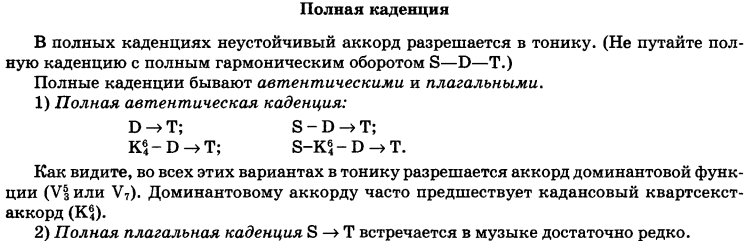 Дополнительно: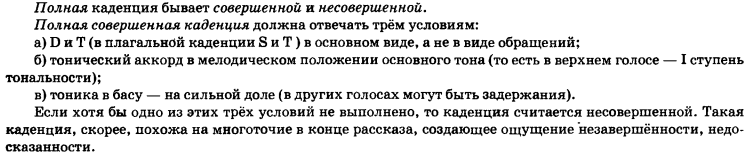 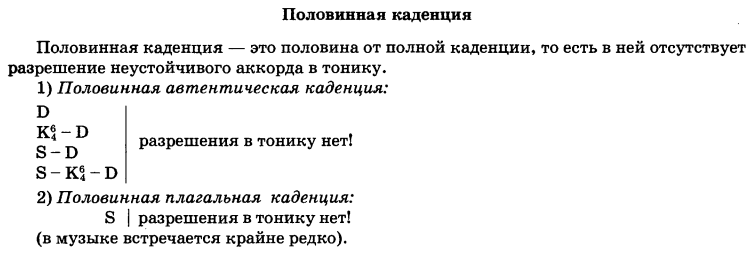 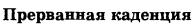 Особый вид каденции - прерванная, когда после D7 вместо тоники звучит какой-либо другой, нетонический, аккорд. Чаще всего VI53: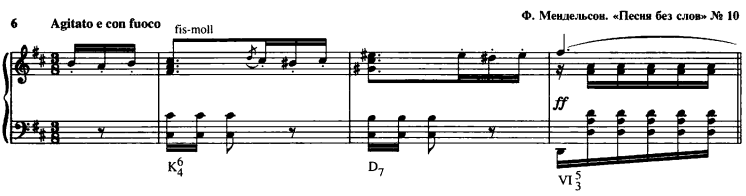 (!) Не нужно путать прерванную каденцию с прерванным оборотом, который может быть в любом месте периода. Если прерванный оборот совпадает с каденцией, то это - прерванная каденция.Выучить наизусть данный гармонический оборот, играть его во всех мажорных тональностях от белых клавиш (C-dur, D-dur, E-dur, F-dur, G-dur, A-dur, H-dur)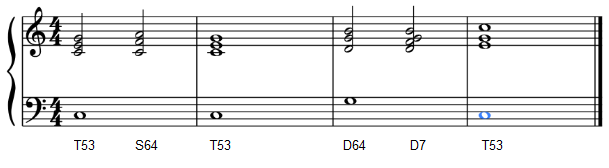 